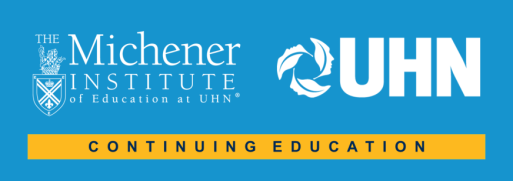 Evaluation forms for all sessions within the CPD activity must also be included as separate evaluation forms. A template is provided below.EvaluationProgram Name: Date: Session Title:  My profession is (modify as required according to program):______                       d) _______________                       e) Other: _______My profession is (modify as required according to program):______                       d) _______________                       e) Other: _______My profession is (modify as required according to program):______                       d) _______________                       e) Other: _______My profession is (modify as required according to program):______                       d) _______________                       e) Other: _______My profession is (modify as required according to program):______                       d) _______________                       e) Other: _______My profession is (modify as required according to program):______                       d) _______________                       e) Other: _______My profession is (modify as required according to program):______                       d) _______________                       e) Other: _______My profession is (modify as required according to program):______                       d) _______________                       e) Other: _______My profession is (modify as required according to program):______                       d) _______________                       e) Other: _______Please indicate your answer using the following scale.  Please circle.Please indicate your answer using the following scale.  Please circle.Please indicate your answer using the following scale.  Please circle.Please indicate your answer using the following scale.  Please circle.Overall ProgramOverall ProgramOverall ProgramOverall ProgramOverall ProgramOverall ProgramOverall ProgramStrongly DisagreeDisagreeNot SureNot SureAgreeStrongly Agree2. The learning objectives were clear.1233453. The learning objectives were met.1233454. The facilitators / presenters were knowledgeable, organized, professional, and clear.1233455. The evaluations allowed me to demonstrate my knowledge/skills.1233456. Overall, the learning experience was relevant and applicable to my practice.1233457. Overall, this program was of high quality and met my expectations.1233458. The content was based on appropriate research findings and/or scientific evidence.1233459. The program was free of commercial bias:   Yes     No *If no, please specify: 9. The program was free of commercial bias:   Yes     No *If no, please specify: 9. The program was free of commercial bias:   Yes     No *If no, please specify: 9. The program was free of commercial bias:   Yes     No *If no, please specify: 9. The program was free of commercial bias:   Yes     No *If no, please specify: 9. The program was free of commercial bias:   Yes     No *If no, please specify: 9. The program was free of commercial bias:   Yes     No *If no, please specify: 10. As a result of this program, I will make the following change(s) to my practice:10. As a result of this program, I will make the following change(s) to my practice:10. As a result of this program, I will make the following change(s) to my practice:10. As a result of this program, I will make the following change(s) to my practice:10. As a result of this program, I will make the following change(s) to my practice:10. As a result of this program, I will make the following change(s) to my practice:10. As a result of this program, I will make the following change(s) to my practice:11. Please list any future topics or areas of learning to further support your practice:11. Please list any future topics or areas of learning to further support your practice:11. Please list any future topics or areas of learning to further support your practice:11. Please list any future topics or areas of learning to further support your practice:11. Please list any future topics or areas of learning to further support your practice:11. Please list any future topics or areas of learning to further support your practice:11. Please list any future topics or areas of learning to further support your practice:12. Please indicate which CanMEDS roles you felt were addressed during this program. Please select all that apply:12. Please indicate which CanMEDS roles you felt were addressed during this program. Please select all that apply:12. Please indicate which CanMEDS roles you felt were addressed during this program. Please select all that apply:12. Please indicate which CanMEDS roles you felt were addressed during this program. Please select all that apply:12. Please indicate which CanMEDS roles you felt were addressed during this program. Please select all that apply:12. Please indicate which CanMEDS roles you felt were addressed during this program. Please select all that apply:12. Please indicate which CanMEDS roles you felt were addressed during this program. Please select all that apply:13. Please include any additional comments you may have:13. Please include any additional comments you may have:13. Please include any additional comments you may have:13. Please include any additional comments you may have:13. Please include any additional comments you may have:13. Please include any additional comments you may have:13. Please include any additional comments you may have:Session #1 (<<insert session, module, or presentation name and presenter>>)Session #1 (<<insert session, module, or presentation name and presenter>>)Session #1 (<<insert session, module, or presentation name and presenter>>)Session #1 (<<insert session, module, or presentation name and presenter>>)Session #1 (<<insert session, module, or presentation name and presenter>>)Session #1 (<<insert session, module, or presentation name and presenter>>)Strongly DisagreeDisagreeNot SureAgreeStrongly Agree1. Overall, this session was of high quality and met my expectations.123452. The learning objectives for this session were met:OBJECTIVE 112345OBJECTIVE 212345OBJECTIVE 312345